Name: __________________________________________________________________________ Putting it All Together! Day 1 In-Class 1. 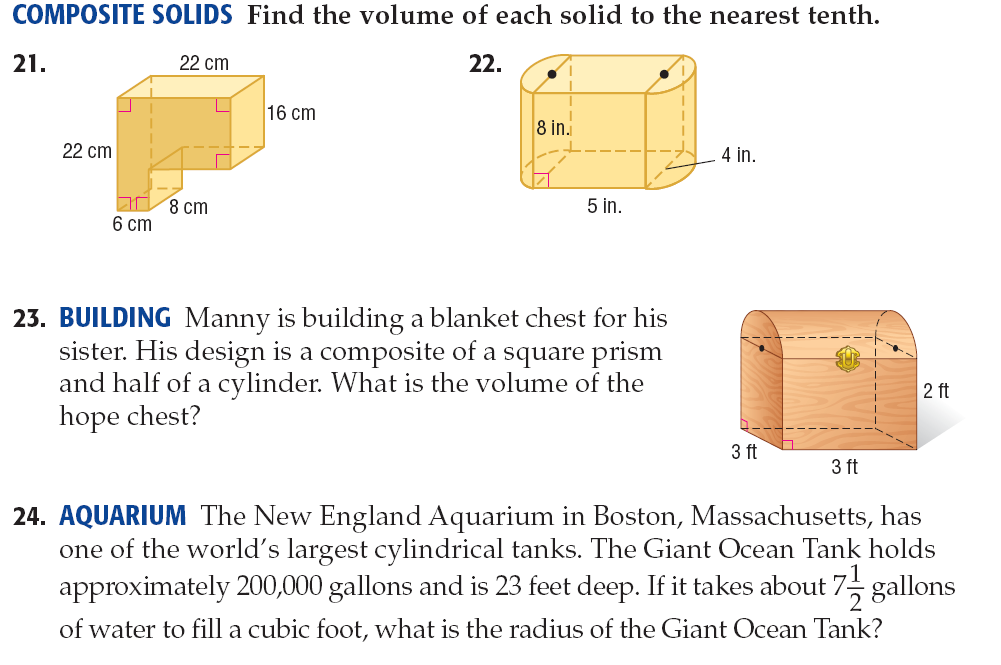 2. Find the surface area and volume of the following figure. 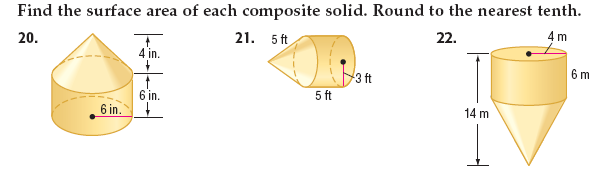 Examples:  Find the missing dimension. Round to the nearest tenth. 3. The volume of a triangular prism is 96m3. The prism has a right triangle base with legs of 8 meters and 6 meters. Find the height of the prism. 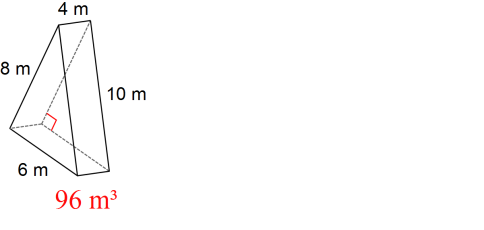 4. The volume of the rectangular pyramid has a volume of about 146.67 km3.  The base of the pyramid is a rectangle that is 5 km by 8 km. Find the height of the pyramid. 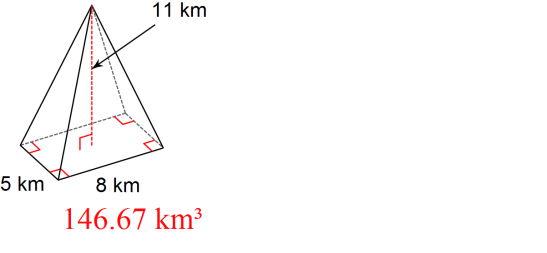 5.  The volume of a cylinder is 616 cubic meters and the height is 4 meters. Find the length of the diameter of the cylinder. 6. The volume of a rectangular prism is 1152 cubic inches and the area of the base is 64 square inches. Find the height of the prism. 7. The surface area of a cone is 261.9 km2.  The cone has a diameter of 18 km. Find the slant height of the cone. 8.   The surface area of the trapezoidal prism is 489.6 mi2. Find the missing length below. 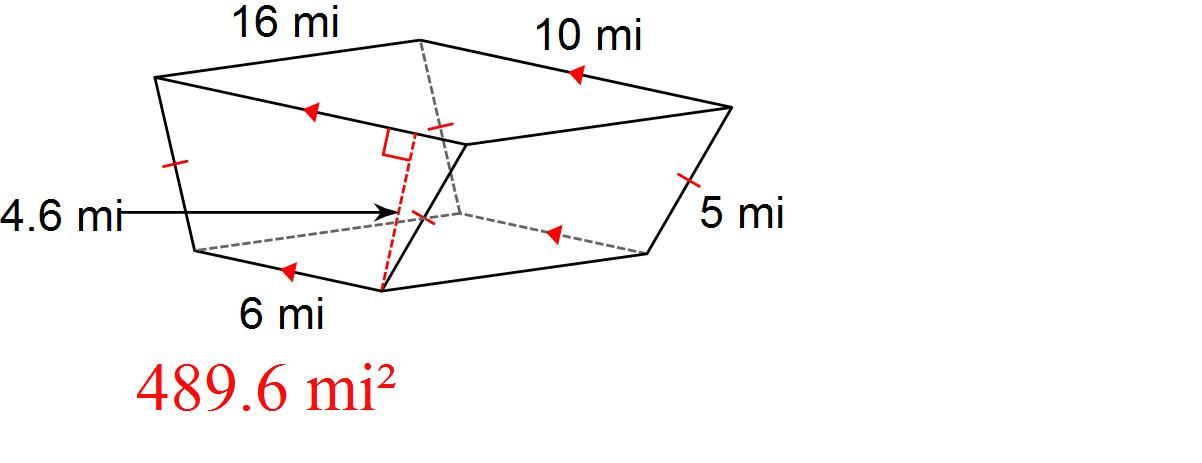 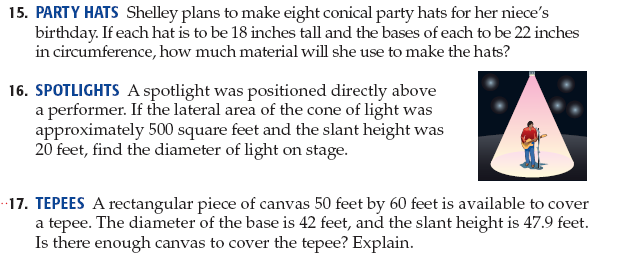 9. 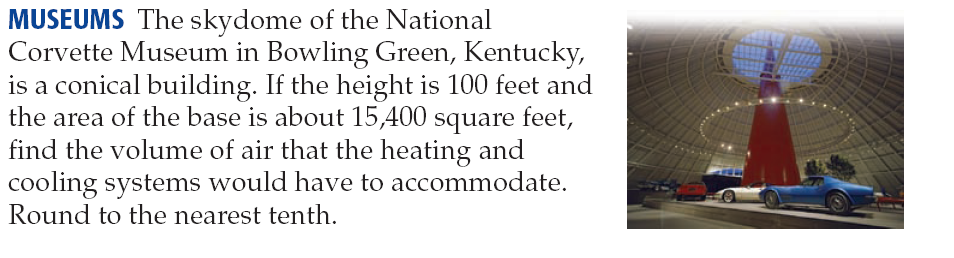 10. 